Wild HorsesMick Jagger, Keith Richards 1969 (released by The Rolling Stones 1971)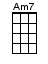 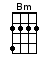 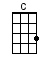 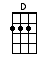 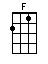 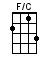 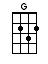 INTRO:  / 1 2 3 4 / [G] / [Am7] / [G] / [Am7] / [G] /[Bm] Childhood [G] living [Bm] is easy to [G] do[Am7] The things you / [C] wanted [D] / [G] I bought them for / [D] you [C] /[Bm] Graceless [G] lady [Bm] you know who I [G] am[Am7] You know I can't / [C] let you [D] / [G] slide through my [D] handsCHORUS:[Am7] Wild / [C] horses [D] / [G] Couldn't [F] drag me a-/[C]way [Bm] / [Am7] Wild, wild / [C] horses [D] / [G] Couldn't [F] drag me a-/[C]way[Bm] I watched you [G] suffer [Bm] a dull aching [G] pain[Am7] Now you de-/[C]cided [D] / [G] to show me the / [D] same [C] /[Bm] No sweeping [G] exit [Bm] or off-stage [G] lines[Am7] Could make me feel / [C] bitter [D] / [G] or treat you un-[D]kindCHORUS:[Am7] Wild / [C] horses [D] / [G] Couldn't [F] drag me a-/[C]way [Bm] / [Am7] Wild, wild / [C] horses [D] / [G] Couldn't [F] drag me a-/[C]way[F/C] / [C] / [F/C] / [C][D] / [G] / [G] /[Bm] I know I [G] dreamed you [Bm] a sin and a [G] lie[Am7] I have my / [C] freedom [D] / [G] but I don't have much / [D] time [C] /[Bm] Faith has been [G] broken [Bm] tears must be [G] cried[Am7] Let's do some / [C] living [D] / [G] after we [D] dieCHORUS:[Am7] Wild / [C] horses [D] / [G] Couldn't [F] drag me a-/[C]way [Bm] / [Am7] Wild, wild / [C] horses [D] / [G] We'll [F] ride them some / [C] day[Bm] / [G] / [Bm] / [G] / [Am7] / [C][D] / [G] / [D] /CHORUS:[Am7] Wild / [C] horses [D] / [G] Couldn't [F] drag me a-/[C]way [Bm] / [Am7] Wild, wild / [C] horses [D] / [G] We'll [F] ride them some / [C] day 2 3 [D] / [G]www.bytownukulele.ca